Od 25.05.2020 do 29.05.2020Język angielski dla dzieci i rodziców.Zapraszam do wspólnej zabawy Wprowadzenie słówek związanych z Dniem DzieckaChild’s Day – Dzień Dziecka1st June – 1 czerwca Present – podarek, prezentFlowers – kwiatyToy – zabawka1 baby – 1 dzidziuś2 babies – 2 dzidziusie1 child – 1 dziecko2 children – 2 dzieciAdult – dorosły Utrwalenie słownictwa związanego z zabawkami    Kite – latawiecBike – rowerScooter – hulajnogaTeddy bear – miś Doll – lalka Ball – piłka Puzzle – układanka Car – samochodzikZachęcam do opisu zabawek dziecka, np.: This is my doll. It is big. It has got long dark hair. To jest moja lalka. Ona jest duża. Ona ma długie, ciemne włosy.Wprowadzenie wierszyka:One, two – red and blue – jeden, dwa – czerwony i niebieskiUp and down – yellow and brown – w górę i w dół – żółty i brązowyBow to a queen – orange and green = ukłon dla królowej – pomarańczowy i zielonyLook at a kite – black and white – spójrz na latawiec – czarne i białeZachęcam do pokolorowania planszy zgodnie z kolorami i powtórzenie nazw kolorów w języku angielskim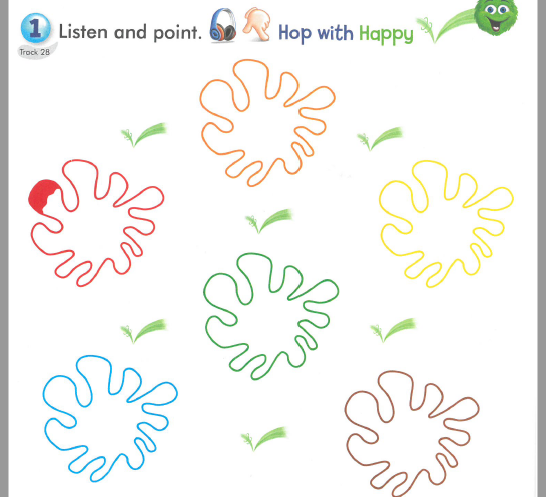 Pokoloruj piłkę zgodnie z instrukcją (zad1):Numer one is blue – numer jeden jest niebieskiNumer twoi is red – numer dwa jest czerwony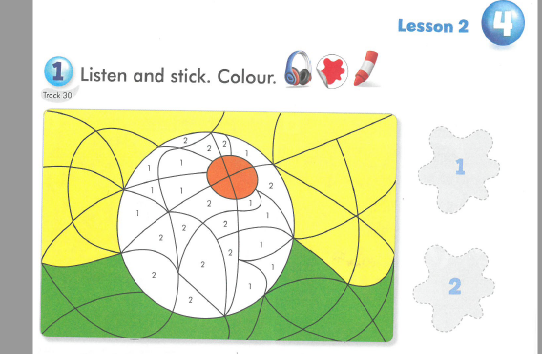 